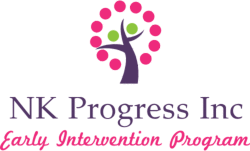 APPLICATION FOR EMPLOYMENTName: _________________________________________________________________   Social Security # ______________________                                                             (Last)                                                          (First)Address: _________________________________________________________________________ Phone: (      )   __________________                                                   (Street)                                                                         (City)                                  (State)             (Zip)Are you a citizen of the ? ______if not, do you have the right to remain permanently and work in the ? ______Position   Applied: _____________________ Date Available: ____________ Full Time: ___________Part Time: _____________Specify hour’s available: __________________ Have you ever worked for us before? _____if yes, dates of employment: _______                               Reason for leaving: ________________________________________________________________________________________EDUCATIONCollege Name: _________________________ Address: ________________________________ Attended From: _______To: ________Graduate? _______ Degree: ______________________Honors:________________ Major: ____________________________________Other School   Name: _________________________ Address: ____________________________ Attended From: _______To: ______Graduate? _______ Degree: ________________________Honors:________________ Major: __________________________________List below all present and past employment for all periods of unemployment in excess of three months, please give an explanation.I.  From: ______To: _____ Job Title: ________________________Name of Employer: _________________________________                Address of Employer: ____________________________________________________Telephone #________________                Reason for leaving: __________________________________Type of work you performed: ______________________II. From: ______To: _____ Job Title: ________________________Name of Employer: _________________________________                Address of Employer: __________________________________________________    Telephone #________________                Reason for leaving: __________________________________Type of work you performed: ______________________Have you ever serviced in the United States Armed Forces? _____ if yes, state dates and rank: ________________________________PERSONAL REFERENCESGive  names  of  three  persons  (you  have  not  worked  with , and  not  related  to  you)Have  you  ever  been  convicted  on  any  crime ,  other  than  a  parking  or  traffic  violation  ? If yes, please specify nature of offense__________________________________________________________________________I  hereby  state  that  all  of  the  forgoing  information  I have  supplied in  this  application  is  a  true  and  complete  statement of  the  facts. False statements  contained  in  this  application  is  immediate  cause  for  dismissal. I  further  give  my  permission  for  this  agency  to  verify  all  schooling , references and licenses.    Date: ___________                                 Signature of Applicant: ______________________________FOR OFFICE USE ONLYDate   of Interview: _______________ Comments:  ______________________________________________________________Date of Orientation: _______________Date of Hire: __________References Check # 1: ____________#2: _____________ NAMEADDRESS & TELEPHONEOCCUPATION